                            Liczba punktów: …………../ na 40 możliwych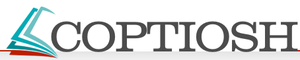 Imię i nazwisko ucznia …………………………………………………………………………………………………………….. Klasa …………….Szkoła - ………………………………………………………….………………………………………….. w ………………………………………………….Uwaga!Prosimy o zapoznanie się z poniższą instrukcją, a dopiero po jej przeczytaniu o rozwiązywanie zadań!!!- Udzielasz odpowiedzi na 40 pytań testowych wielokrotnego wyboru w nieprzekraczalnym czasie 40 minut.- Za każde pytanie można dostać 0 lub 1 pkt.- W każdym pytaniu, co najmniej jedna odpowiedź jest prawidłowa.- Prawidłowe zaznaczenie właściwej jednej odpowiedzi (w zadaniach, w których tylko jedna jest prawidłowa) lub wszystkich właściwych odpowiedzi (w zadaniach, w których kilka jest prawidłowych) z jednoczesnym niezaznaczeniem żadnej błędnej odpowiedzi skutkuje przyznaniem 1 pkt. za dane zadanie, w przeciwnym razie przyznaje się 0 pkt.- Test wypełniaj długopisem (piórem) w kolorze niebieskim lub czarnym.- Nie można używać ołówków i korektorów (za ich stosowanie cała praca zostanie zdyskwalifikowana). - Właściwą(-e) odpowiedź(-zi) zaznaczaj poprzez wzięcie w obwódkę (w kółko) właściwej literki odpowiedzi (a, b, c i/lub d). - Każde inne zaznaczenie odpowiedzi (skreślenie, zamazanie itp.), skreślenie zaznaczonej odpowiedzi, jej poprawka, traktowane są jako odpowiedź błędna i otrzymuje się za nią 0 pkt.- Na końcu testu, na stronie 4, masz dołączony brudnopis, który nie będzie podlegał ocenianiu – możesz w nim sporządzać swoje notatki.1/ W latach 2007-13 w ramach programów edukacyjnych UE finansowała m.in.:a/ Comenius 			b/ Erasmus+			c/ LLP				d/ Socrates2/ Miesięcznikiem/-ami w III RP jest/-są:a/ Do Rzeczy		b/ Wprost			c/ Perspektywy		d/ Polityka3/ Ośrodkiem/-ami badania opinii publicznej w III RP jest/-są:a/ CBOS		b/ IPSOS			c/ OBOP			d/ TNS Polska4/ Stopa bezrobocia w III RP w szczytowej formie w latach 2002-03 wynosiła:a/ 15%		b/ 20%				c/ 25%				d/ 30%5/ Strukturę klasowo – warstwową PRL tworzyli m.in.:a/ chłopi		b/ elity polityczne		c/ inteligencja			d/ robotnicy rolni6/ Imigranci stanowią aktualnie odsetek ogółu ludności III RP:a/ ok. 1%		b/ ok. 3%			c/ ok. 5%			d/ ok. 7%7/ Do mniejszości językowych III RP zaliczamy:a/ Cyganów		b/ Kaszubów			c/ Łemków			d/ Ślązaków8/ Fundacje w III RP działają na podstawie ustawy z roku:a/ 1984		b/ 1989			c/ 1991			d/ 1997		9/ KOR w okresie końca PRL to – rozwiń skrót:a/ Komitet Obywatelsko – Rewolucyjny			b/ Komitet Ochrony Robotników		c/ Kongres Ochrony Rolników				d/ żadne z powyższych10/ Zaznacz logo/-a tej/-ych partii, która/-e znajduje/-ą się aktualnie w sejmie:a/  		b/  			c/  			d/  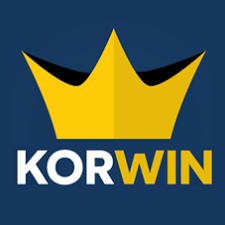 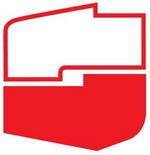 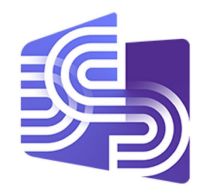 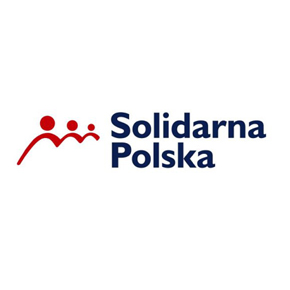 11/ Obywatelstwo unijne wobec obywatelstwa polskiego:a/ jest nadrzędne		b/ jest podrzędne		c/ uzupełnia je			d/ zastępuje je		12/ W prawach osobistych konstytucja III RP wymienia prawo/-a:a/ azylu		b/ do obywatelstwa		c/ do sądu i obrony		d/ do życia13/ Czynne prawo wyborcze od lat 18 przysługuje w RP w wyborach:a/ do PE		b/ do sejmu			c/ prezydenckich		d/ radnych14/ Wymagana w III RP frekwencja, by referendum było wiążące to:a/ min. 30% w samorządowym				b/ ponad 30% w samorządowymc/ min. 50% w krajowym					d/ ponad 50% w krajowym15/ PiS uchwalił w 2017 r. modyfikację kodeksu wyborczego z 2011 r. – zaznacz zdania prawdziwe:a/ komisarzami wyborczymi mogą być nie wyłącznie sędziowie (jak wcześniej, dając gwarancję apolityczności), lecz ktokolwiek z wykształceniem prawniczymb/ można „zamazywać” kratki i stawiać znak „X” w innej kratce, co wg niezależnej PKW stwarza groźbę możliwości fałszowania głosówc/ wygaszona zostaje kadencja PKW po wyborach parlamentarnych 2019 r.d/ zostaje zmieniony sposób wyboru PKW (nie wszyscy, a tylko 2 z 9 członków będzie sędziami, resztę wybierze sejm)16/ W III RP w wyborach do sejmu stosuje się i/lub stosowano metodę obliczania wyników:a/ d’Hondta		b/ Hare-Niemeyera		c/ większościową		d/ żadne z powyższych17/ W 1573 r. miała/-y miejsce w Polsce:a/ artykuły henrykowskie	b/ konfederacja warszawska	c/ pacta conventa		d/ unia lubelska18/ W II RP było:a/ 444 posłów		b/ 450 posłów			c/ 100 senatorów 		d/ 110 senatorów19/ Polski Czerwiec miał miejsce w PRL w roku:a/ 1956		b/ 1968			c/ 1976			d/ 198020/ Do polskich konstytucji oktrojowanych zaliczamy konstytucję/-e:a/ 3 Maja		b/ Król. Polskiego		c/ Ks. Warszawskiego	d/ PRL21/ System trójpodziału władz w III RP wyróżnia:a/ egzekucję			b/ egzekutywę			c/ judykację			d/ judykatywę	22/ Konkordat III RP z Watykanem:a/ podpisano w 1992 r.		b/ podpisano w 1994 		c/ ratyfikowano w 1997	d/ ratyfikowano w 199823/ Inicjatywa zmiany konstytucji przysługuje:a/ 1/5 posłów		b/ większości bezwzględnej	c/ większości kwalifikowanej	d/ większości zwykłej24/ Stan wyjątkowy w III RP zarządza:a/ prezydent RP z inicjatywy własnej			b/ prezydent RP na wniosek RMc/ RM z inicjatywy własnej					d/ RM na wniosek prezydenta RP25/ Sejm III RP powołuje komisje:a/ niestałe		b/ niezwyczajne		c/ stałe				d/ zwyczajne26/ Zagrożeniem(-ami) współczesnej demokracji, występującym(-i) także w III RP, jest (są):a/ demagogia		b/ niebezpieczeństwo wyboru zwycięskiej partii dążącej do obalenia demokracji	c/ korupcja		d/ oligarchizacja życia politycznego27/ PKW ogłasza wyniki wyborów parlamentarnych w:a/ Dz.U.		b/ dzienniku urzędowym PKW	c/ dzienniku urzędowym RM	d/ Monitorze Polskim	28/ Parytety wyborcze (min. 35% kobiet i mężczyzn na listach w wyborach proporcjonalnych) zostały wprowadzone w celu:a/ dopasowania prawa wyborczego III RP do wymogów UE	b/ wyrównania szans kobiet w politycec/ zapobieżeniu konfliktu z Radą Europy				d/ żadne z powyższych29/ Jeżeli w terminie sejm i senat nie uchwalą budżetu państwa, wówczas prezydent RP:a/ może rozwiązać sejm	b/ musi skrócić kadencję sejmu	c/ nic nie może	 	d/ żadne z powyższych30/ Senator nie może być jednocześnie:a/ ambasadorem		b/ europosłem			c/ ministrem			d/ premierem31/ NSA to – rozwiń skrót:a/ Naczelny Sąd Administracji  				b/ Naczelny Sąd Administracyjny a/ Najwyższy Sąd Administracji  				b/ Najwyższy Sąd Administracyjny 32/ Ilu szczeblowy jest samorząd terytorialny w III RP:a/ 1		b/ 2				c/ 3				d/ 4 	33/ Do kompetencji kreacyjnych sejmu i senatu należy powoływanie przez te obie izby parlamentu:a/ prezesa IPN		b/ prezesa NBP		c/ prezesa UODO		d/ RPO34/ Prawa inicjatywy ustawodawczej nie posiada:a/ prezydent RP		b/ rząd				c/ sejm				d/ senat	35/ Wcześniej do kompetencji ZN należał/-y (aktualnie już nie):a/ stwierdzania ważności wyborów prezydenckich		b/ uchwalanie konstytucjic/ wybór prezydenta						d/ żadne z powyższych36/ W RP w wyborach występuje/-ą cenzus/-y:a/ domicylu		b/ majątkowy			c/ niekaralności		d/ obywatelstwa37/ Druga tura wyborów prezydenckich to:a/ arbitraż		b/ balotaż			c/ koabitacja			d/ pilotaż	38/ W skład RM wchodzi/-ą:a/ szef gabinetu		b/ wiceministrowie		c/ wicepremierzy		d/ żadne z powyższych39/ Po utworzeniu wsa w 2004 r. mieliśmy ich na początku w III RP:a/ 8		b/ 12				c/ 14				d/ 1640/ ENCJ, prestiżowa organizacja, zrzeszająca rady sądownicze UE, którą w 2004 r. zakładała polska KRS, w dn. 17 IX 2018 r.:a/ udzieliła pozytywnej rekomendacji wybranej KRS przez PiSb/ wyrzuciła KRS z ENCJ, pozbawiając jej członkostwa w siecic/ zarzuciła KRS niespełnianie przez nią wymogów niezależności od władzy wykonawczejd/ zawiesiła członkostwo KRSLiczba punktów:………………… Podpisy Komisji Szkolnej: …………………………………………………...Uwaga!1/ Testy można drukować w formacie A4 lub pomniejszonym (dwie strony na jednej) – sugerowane powielanie: na jednej kartce A4 dwustronnie w formacie A5 (dwie strony na jednej)2/ Komisja Szkolna po sprawdzeniu testów, wyłania uczniów, którzy awansowali do II etapu, w terminie loguje się na stronę Olimpiady i wypełnia protokół, a pocztą do Komitetu Okręgowego przesyła w wymaganym terminie:- protokół z etapu szkolnego (ostemplowany i podpisany)- testy uczniów wytypowanych do awansu- oświadczenie (załącznik nr 5 do Regulaminu Olimpiady) wypełnione przez wszystkich wytypowanych do awansu uczniów (jeśli są pełnoletni, a za niepełnoletnich oświadczenia wypełniają ich rodzice) – brak przesłanych oświadczeń skutkować będzie niezakwalifikowaniem ucznia do II etapu Olimpiady!BRUDNOPIS